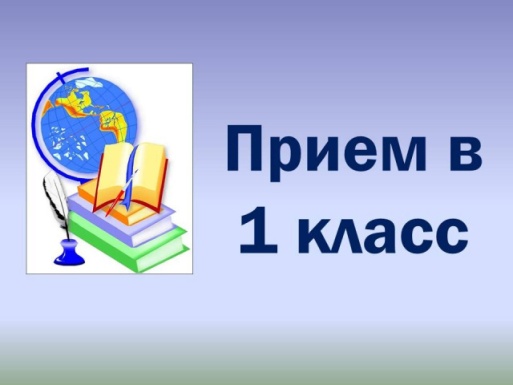 Уважаемые родители!Приемная кампания в 1 классы начинается 30.01.2020 с 09:00.